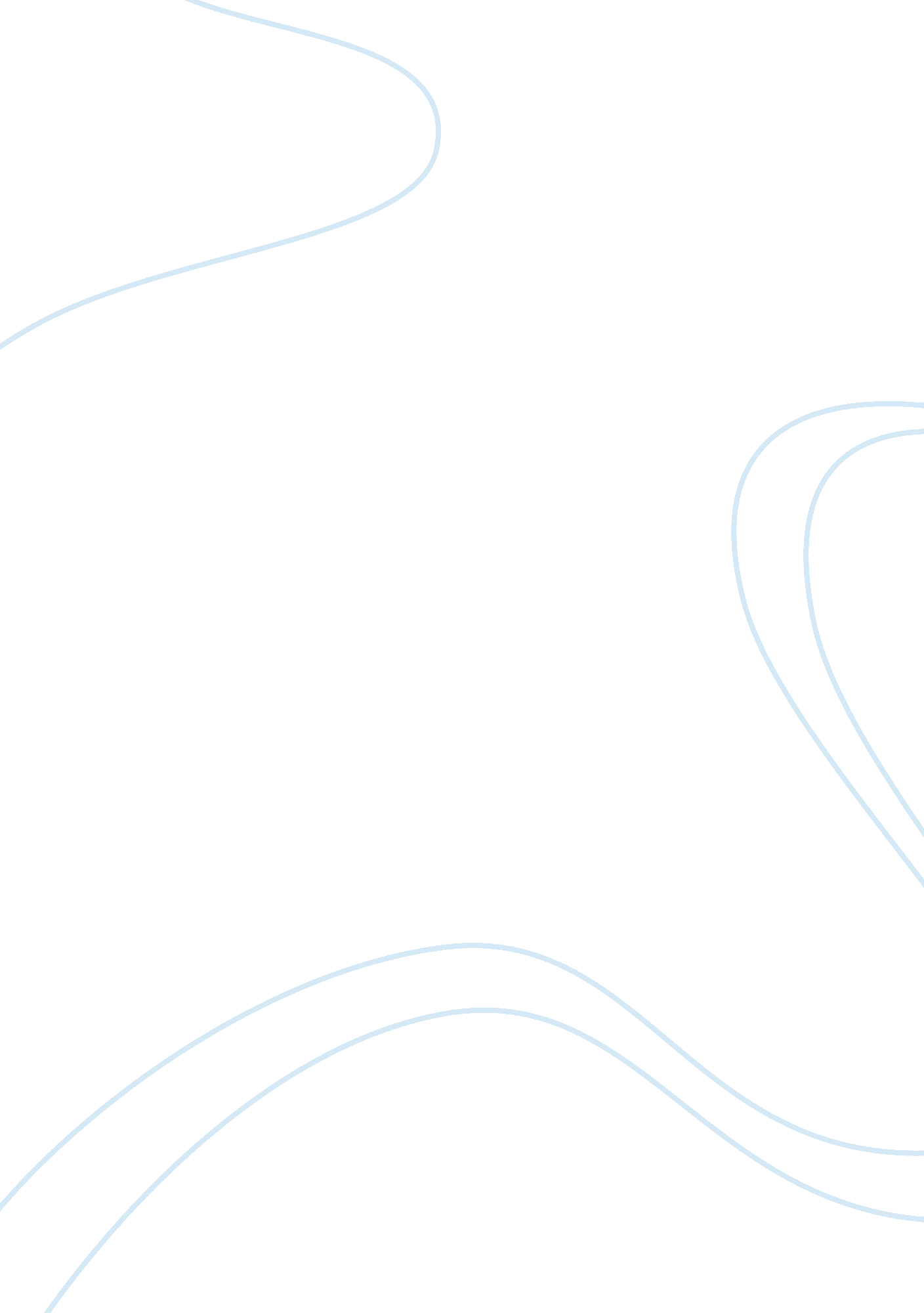 Medical get their dull shade in the wake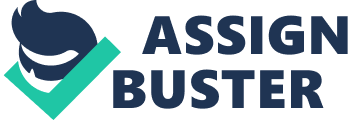 Medical advantages Does green coffee extract have other medical advantages? This article investigates Green Coffee Bean Extract. .. what it is, the manner by which it works and what the science needs to say in regards to it. How greens coffee bean extract function… what is the system? Green coffee bean extract contains some caffeine. A few investigations have demonstrated that caffeine can help digestion by up to 3-11% (3, 4). Be that as it may, the fundamental dynamic fixing is accepted to be the chlorogenic corrosive. Diminishes circulatory strain Lifts digestion Increments vascular capacity While coffee beans generally get their dull shade in the wake of being broiled, green coffee beans are in reality coffee beans that haven’t been broiled yet. Said to taste unique in relation to the general cuppa Joe, green coffee bean has caffeine that is connected to weight reduction green coffee bean has caffeine that is connected to weight reduction. It additionally has an cancer prevention agent that may actuate weight reduction by diminishing the ingestion of fat and glucose in the gut and bringing down insulin levels Green coffee may decidedly influence how our bodies assimilate and utilize sugars. Green coffee fills in as an impetus in the oxidation of fat. It helps the arrival of unsaturated fats. It enhances digestion. It animates the ingestion of fat in the liver. As conjectured in the creature contemplates, supplementing chlorogenic corrosive seems to lessen glucose ingestion (14). Improved with 5-caffeoylquinic corrosive, it is said to help use muscle versus fat This impact on glucose digestion could assume a defensive part in diabetes administration, and may additionally clarify the impacts on body weight. This may have benefits for individuals who are at high danger of diabetes and coronary illness Green coffee extract may likewise decidedly influence veins, which has significant ramifications for heart health. green coffee bean extract may enhance glucose digestion and lessen pulse. Measurements of between 140-720 mg for each day have been appeared to bring down pulse in the two rats and people with hypertension (15, 16). Chlorogenic corrosive additionally works as a cell reinforcement (17). Main concern: Green coffee bean extract may enhance glucose digestion and decrease circulatory strain. This may have benefits for individuals who are at high danger of diabetes and coronary illness. They enhance in general wellbeing, enable consume to fat and shield from maturing. Be that as it may, in light of late examinations, while talking about weight reduction, green coffee is significantly more powerful as weight reduction comes about seem speedier. It enables individuals to get more fit without crash eating regimens and substantial exercises. The measure of research and examination done on green tea and the medical advantages it has on an individual is marginally more than the constrained investigations done as such far on Green coffee beans, however on the other hand, the confirmation for weight reduction with green coffee beans extracts is somewhat higher than green tea. Green tea offers various medical advantages yet its belongings are seen much slower than the effect green coffee bean extracts has on a person. Chlorogenic corrosive in green coffee is thought to have medical advantages. Green coffee ended up noticeably prominent for weight reduction after it was specified on the Dr. Oz appear in 2012. The Dr. Oz indicate alluded to it as “ The green coffee bean that consumes fat quick” and cases that no exercise or eating regimen is required. Individuals take green coffee by mouth for stoutness, diabetes, hypertension, Alzheimer’s malady, and bacterial diseases. Green coffee beans are coffee beans that have not yet been broiled. These coffee beans contain a higher measure of the substance chlorogenic corrosive. This synthetic is thought to have wellbeing benefits. For hypertension it may influence veins with the goal that pulse is lessened. For weight reduction, chlorogenic corrosive in green coffee is thought to influence how the body handles glucose and digestion. enhanced cancer prevention agent status to cardiovascular support. 1 Although numerous parts of the plant can be utilized, it’s the extract from the leaves that appears to offer the most medical advantages, particularly with regards to weight misfortune. Glucose Green coffee alludes coffee beans that haven’t been broiled yet. On being broiled, the coffee beans lose chlorogenic corrosive that is available it. Chlorogenic corrosive helps the body in taking care of glucose and digestion. Green coffee beans are not broiled and that is the reason they have much larger amounts of chlorogenic corrosive that enables consume to fat and brings down pulse. For weight reduction, chlorogenic corrosive in green coffee is thought to influence how the body handles glucose and digestion. . Green coffee extract can likewise help bring down glucose and hold insulin spikes in line Green Coffee With Cinnamon Add 1 inch cinnamon adhere to some water. Give it a chance to soak overnight. Utilize this water to get ready your green coffee the following morning. Cinnamon manages glucose levels, moves forward insulin affectability, diminishes LDL cholesterol, and has calming properties. A few examinations have demonstrated that caffeine can support digestion by up to 3-11% (3, 4). Nonetheless, the fundamental dynamic fixing is accepted to be the chlorogenic corrosive. Some human examinations propose that it can lessen the ingestion of starches from the stomach related tract, which brings down glucose and insulin spikes (5, 6). **chlorogenic corrosive ** seems to decrease glucose retention (14). Green coffee bean extract originates from coffee beans that haven’t been broiled. Coffee beans contain mixes known as chlorogenic acids. Some trust these mixes have cancer prevention agent impacts, enable lower to circulatory strain, and enable you to get more fit. Chlorogenic Acid is accepted to be the principle dynamic fixing in green coffee beans. That is, the substances that delivers the weight reduction impacts (1). the vast majority of the chlorogenic corrosive is evacuated when coffee is simmered (2). Different examinations (in mice and rats) have demonstrated that chlorogenic corrosive can decrease body weight, diminish fat retained from the eating regimen, diminish fat put away in the liver and enhance the capacity of the fat consuming hormone adiponectin (7, 8). Chlorogenic corrosive has likewise been appeared to definitely enhance cholesterol and triglyceride levels in rats. These are vital hazard factors for coronary illness (9). As speculated in the creature contemplates, supplementing chlorogenic corrosive seems to decrease glucose retention (14). Chlorogenic corrosive likewise works as a cell reinforcement (17). The chlorogenic corrosive may likewise have a diuretic impact and cause the runs (19). dissolvable green Coffee Dissolvable Green Coffee Straightforward and snappy to set you up, can appreciate some dissolvable green coffee just by adding water to a teaspoon of green coffee powder. There are three kinds of dissolvable green coffee that are promoted – powdered, solidify dried, and granulated. The powdered coffee is created by pounding the green coffee beans in boiling water under strain. Stop dried green coffee is the best quality solvent green coffee. It is delivered by solidifying solid coffee mixtures and vacuuming to get dried out the coffee precious stones. Granular coffee is made by collecting coffee powder and utilizing steam to shape pellets. Despite the fact that dissolvable coffee can be arranged in a split second, it has more caffeine content. In this way, green coffee extract may be an awesome other option to dissolvable coffee. Read the following area to discover more. weight reduction supplements Does green coffee extract really advance weight reduction? There haven’t been a great deal of concentrates on chlorogenic acids and their adequacy as weight reduction supplements. A survey of human investigations showed that green coffee extract may can possibly help with weight reduction. Be that as it may, the recorded impacts on weight reduction were little, and the examinations weren’t long haul. The examinations were additionally inadequately planned. Along these lines, there isn’t sufficient confirmation to state that the supplements are viable or safe. More research is required. Getting thinner can be staggeringly troublesome. Thus, individuals have swung to a wide range of supplements with a specific end goal to make things simpler. Pack of green coffee beans Green Coffee Bean Extract is one of them. … it is right now among the world’s generally well known weight reduction supplements. Green coffee bean extract is the most discussed weight reduction supplements on the planet. It is the unroasted type of coffee bean that contains a high measure of chlorogenic corrosive. Research demonstrates that chlorogenic corrosive restrains instinctive fat collection, has calming and cardiovascular defensive properties, and builds insulin affectability (1). Additionally, green coffee extract has a lesser measure of caffeine when contrasted with coffee. Be that as it may, the weight reduction claims of green coffee extract is exceptionally challenged. Furthermore, any dubious supplement or sustenance can raise interest and worry among the individuals who need to utilize it for weight reduction. getting in shape is troublesome, yet not feasible. In the event that you need to shed pounds, you ought to eat solid and exercise routinely. What’s more, if your specialist offers it a go-ahead, you can utilize weight reduction supplements like green coffee extract. Green Coffee or Green Tea: which is better for weight reduction? Green tea, which originates from the Camellia sinensis plant, has been suggested as a refreshing drink for a considerable length of time with potential medical advantages running from enhanced cancer prevention agent status to cardiovascular support. 1 Although numerous parts of the plant can be utilized, it’s the extract from the leaves that appears to offer the most medical advantages, particularly with regards to weight misfortune. The two segments basically in charge of green tea extract’s (GTE) medical advantages are catechins, which give the dominant part of cancer prevention agents advantages, and caffeine, which improves thermogenesis and fat metabolism. there are different investigations demonstrating GTE’s abi 